Консультация для родителей «Влияние фольклора на развитие детей дошкольного возраста»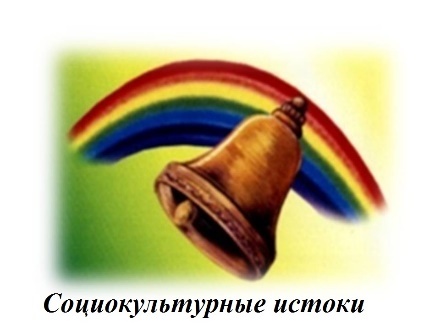 Малые формы (жанры) фольклора – это небольшие по объему фольклорные произведения. Виды малых форм фольклора: колыбельная песня, пестушка, потешка, прибаутка, закличка, поговорка, считалка, скороговорка, загадка. Ценность фольклора заключается в том, что с его помощью взрослый легко устанавливает с ребёнкомэмоциональный контакт. Фольклор – одно из действенных и ярких средств педагогики, таящееогромные дидактические возможности. К.Д. Ушинский подчёркивал, что литература, с которойвпервые встречается ребёнок, должна ввести его «в мир народной мысли, народного чувства, народнойжизни, в область народного духа». Фольклор является благодатной почвой для формирования элементов национального самосознания у детей уже в дошкольном возрасте. Он обладает высоким общеразвивающим, образовательным и воспитательным потенциалом. Памятка для родителейпо использованию малых форм фольклора для развития детейПольза фольклора для развития ребенка. Народное творчество обогащает чувства малыша, речь, формирует отношение к окружающему миру, дает уроки на всю  жизнь: уроки нравственности, трудолюбия, доброты, дружбы, взаимопомощи. В результате общения с фольклорными произведениями, ребенку передаются их настроения и чувства: радость, тревога, сожаление, грусть, нежность. Они расширяют словарный запас, учат малыша слушать.Использование фольклора в быту. Обучая детей одеваться, поощряем их стремление к самостоятельности, называем предметы одежды, обуви и читаем соответствующую потешку. Приучая детей мыть руки, лицо, стараемся вызвать у детей положительные эмоции, радостное настроение, для этого процесс умывания сопровождается потешками такими, как: «Водичка-водичка умой мое личко...» и др. Формируем, таким образом, навыки самообслуживания и гигиены. Влияние малых форм на развитие речевой активности ребенка. Пословицы и поговорки, загадки, скороговорки, потешки исключительно благоприятный материал для работы над автоматизацией поставленных звуков. Напевность, мелодичность произведений фольклора воспитывают эстетическое чувство, будят воображение.Например, в потешках «Ладушки», «Сорока»,«Идет коза» важную роль играет ритм. Речь детей сопровождается движением рук. Доказано, что между речевой функцией и общей двигательной системой существует тесная связь. Совокупность движения тела, мелкой моторики рук и органов речи способствует снятию напряжения, учит соблюдению речевых пауз, помогает избавиться от монотонности речи, нормализует ее темп и формирует правильное произношение. Заучивание стихотворных текстов и потешек с участием рук и пальцев приводит к тому, что ребенок лучше запоминает, у него развивается воображение и активизируется мыслительная деятельность.Развивающее значение малых фольклорных форм. Родовые корни детского фольклора уходят глубоко в историю. Среди них заклички и приговорки. Именно они помогают знакомить детей с окружающим миром. Они рождены языческой верой во всемогущие силы природы. И каждое из природных явлений запечатлелось в них как чудесная сила, к которой обращались с просьбами об урожае, хорошей погоде, о дожде, который шел бы «не там где жнут, а там где ждут!». Обращая внимание детей на природные явления, через заклички можно познакомить их с могучей силой природы, учить радоваться и солнцу, и дождю, и радуге. Научить детей наблюдать за природными явлениями, любоваться их красотой. Это понимали и наши предки, оставившие нам в наследство потешки и песенки о растениях, временах года, солнце, небе.«…Самым высоким видом искусства, самым талантливым, самым гениальным является народное искусство, то есть то, что запечатлено народом, что народом сохранено, что народ пронес через столетия… в народе не может сохраниться то искусство, которое не представляет ценности».